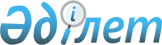 Об открытии валютного счетаР а с п о р я ж е н и е Премьер-Министра Республики Казахстан от 17 сентября 1996 г. N 442-р



          Для зачисления гарантийных взносов иностранных инвесторов,
участвующих в тендере по продаже государственной собственности
Республики Казахстан:




          Государственному комитету Республики Казахстан по приватизации
открыть валютный счет в Народном Сберегательном Банке Казахстана.
Валютный счет Народного Сберегательного Банка Казахстана использовать
как транзитный счет, с последующим перечислением валютных средств
победителя тендера на текущий счет Министерства финансов Республики
Казахстан, а также для возврата другим участникам тендера гарантийных
взносов по указанным соответствующим реквизитам.





Премьер-Министр








					© 2012. РГП на ПХВ «Институт законодательства и правовой информации Республики Казахстан» Министерства юстиции Республики Казахстан
				